الجمهوريـــة الجزائريــة الديمقراطيــة الشعبيــة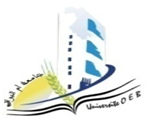 وزارة التعليــم العالــي و البحــث العلمــيجامعــة العربــي بن مهيــدي أم البواقــيمعهـــد تسييــر التقنيــات الحضريــةالسنة الحامعيــــــة 2019/2020*************************************************************************استمـــارة الموافقـــة علــى المناقشـــةأنا الممضي أسفله الأستاذ(ة):.............................................................................أوافق على مناقشة مذكرة التخرج لنيل شهادة ماستر في تسيير التقنيات الحضرية تخصص: ....................................................................................................تحت عنوان:................................................................................................. .................................................................................................................من انجاز الطالب(ة):   ....................................................................................   و الطالب (ة):    ............................................................................................      الأعمال المنجزة : .........................................................................................                 ................................................................................................................                  ................................................................................................................                  .................................................................................................................................................................................................................................                  ................................................................................................................                  ................................................................................................................. ................................................................................................................                                                                                     ................................................................................................................                                                                                     ...............................................................................................................           الأستاذ المشرف (ة):